代表者メッセージ表明事項等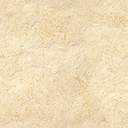 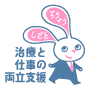 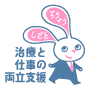 